SOUHLAS STUDENTA SE VSTUPEM DO ŠKOLYSENSHI RYU – JIU JITSUJÁ (JMÉNO A PŘÍJMENÍ)                                                                    (NAROZEN)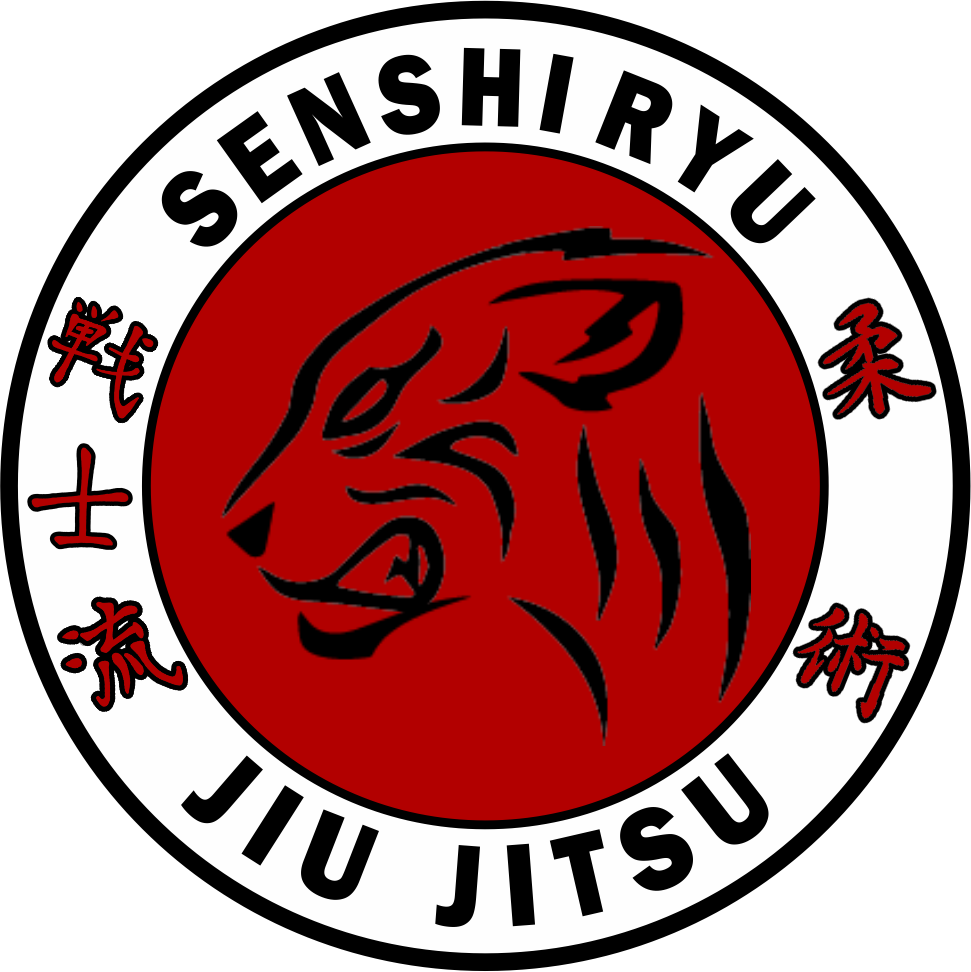 SVÝM PODPISEM STVRZUJI, ŽE SE DOBROVOLNĚ STÁVÁM ČLENEM ŠKOLY 
SENSHI RYU - JIU JITSU. DÁLE STVRZUJI, ŽE SOUHLASÍM S PLATNÝM ŘÁDEM ŠKOLY, ETICKÝM KODEXEM, MORÁLNÍM KODEXEM, DOJO ETIKETOU, ZKOUŠKOVÝM ŘÁDEM A POŽADAVKY NA TECHNICKÉ STUPNĚ ŠKOLY SENSHI RYU - JIU JITSU. 1              DATUM A MÍSTO     			                                  VLASTNORUČNÍ PODPIS							                    (U NEZLETILÝCH DOPLNIT PODPISEM ZÁKONNÉHO ZÁSTUPCE)1(PLATNÉ STANOVY ŠKOLY SENSHI RYU - JIU JITSU JSOU V AKTULNÍ FORMĚ, KE STAŽENÍ NA WEBOVÝCH STRÁNKÁCH ŠKOLY, NEBO K NAHLÉDNUTÍ U VEDENÍ ŠKOLY)DOPLŇKOVÁ ČÁSTVLASTNÍMI SLOVY UVEĎTE, JAKÁ MÁTE OČEKÁVÁNÍ OD STUDIA BOJOVÉHO UMĚNÍ
  JIU JITSU VE ŠKOLE SENSHI RYU, PŘÍPADNĚ JAKÉ JSOU VAŠE CÍLE:V PŘÍPADĚ, ŽE JSTE JIŽ BOJOVÁ UMĚNÍ V MINULOSTI CVIČIL (A)…UVEĎTE KTERÁ:KDE?KDO BYL UČITEL?DOSAŽENÝ TECHNICKÝ STUPEŇ:„Kde je vůle, je i cesta“ 